Central Analítica
Instituto de Química – UFRN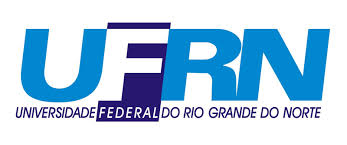 Requisição para ensaio em ReômetroDescrição Geral das amostras                                                                                         _
Assinatura do professor orientador.
*Requisições sem a assinatura do professor orientador não serão aceitas.Dados cadastrais Requisitante:                                                                                                                                                          Data__/__/____Departamento/ Laboratório:                                                                                                                                                          _e-mail para envio de resultados:                                                                                                                                                   _Nome do Prof. Orientador:                                                                                                                                                             _Nome da substânciaCódigo*As amostras devem ser identificadas ou ter um código que as discrimine. **O código dará nome ao arquivo do resultado.*** O número de amostras é limitado a 10.*As amostras devem ser identificadas ou ter um código que as discrimine. **O código dará nome ao arquivo do resultado.*** O número de amostras é limitado a 10.Características da amostra Líquida;  Pastosa;  Corrosiva;  Tóxica;  Volátil;  Ácida;  Neutra;  Dispersão; Básica;  Inflamável;  Oxidante;  Nociva;  Irritante;  Explosiva.SolubilidadeSolúvel em:      ___________________Insolúvel em:   ___________________Ensaios desejadosQuais parâmetros desejam ser observados? (Ex: viscosidade, tensão e taxa de cisalhamento, rampa de temperatura, etc).______________________________________________________________________Observações: